Информация о ценах на социально значимые товары  Асбестовский городской округИнформация о ценах на социально значимые товары  Асбестовский городской округИнформация о ценах на социально значимые товары  Асбестовский городской округна 01.09.2017на 01.09.2017на 01.09.2017№ п/пНаименование товаровЕдиница измеренияОптово-отпускная цена с НДСТорговая надбавка, %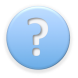 № п/пНаименование товаровЕдиница измеренияОптово-отпускная цена с НДСТорговая надбавка, %№ п/пНаименование товаровЕдиница измеренияОптово-отпускная цена с НДСТорговая надбавка, %1234561Хлеб формовой:1.1из муки высшего сорта руб./кг0,000,000,001.2из муки 1 сорта руб./кг36,3415,0241,801.3из муки 2 сорта руб./кг0,000,000,001.4смешанной валки руб./кг0,000,0038,482Мука высшего сорта руб./кг22,0318,0226,003Макаронные изделия руб./кг24,3514,9928,004Крупы:4.1манная руб./кг20,2115,0423,254.2рис шлифованный руб./кг35,5918,0142,004.3пшено руб./кг16,6617,0519,504.4гречневая ядрица руб./кг45,7618,0154,005Сахар-песок руб./кг32,7815,0137,706Соль руб./кг8,4019,0510,007Чай черный байховый листовой (не пакетированный) руб./(100 гр.)42,6115,0049,008Яйцо столовое (1 категории)  руб./(10 шт.)28,1617,0132,959Молоко питьевое, п/э пакет (жир. 3,2 %) руб./литр38,4013,0243,4010Сметана, п/э пакет (жир. 20 %) руб./кг159,8317,00187,0011Творог 9%  руб./кг244,4915,34282,0012Масло животное ("Крестьянское") руб./кг393,3817,50462,2213Масло растительное (подсолнечное) руб./литр68,5417,4980,5314Мясо:14.1говядина I кат. на кости  руб./кг0,0014.2свинина I кат. на кости  руб./кг0,0014.3баранина I кат. на кости  руб./кг0,0014.4Кура-тушка I кат.  руб./кг119,6416,27139,1015Колбаса вареная - в/с  («Русская», «Любительская») руб./кг330,5116,00383,4016Рыба свежемороженая (минтай без головы) руб./кг85,2115,0198,0017Овощи свежие:17.1картофель руб./кг15,8320,0319,0017.2капуста руб./кг8,3320,0510,0017.3морковь руб./кг20,0020,0024,0017.4свекла руб./кг12,5020,0015,0017.5лук репчатый руб./кг17,5020,0021,0018Фрукты:18.1яблоки руб./кг82,5020,0099,0019Бензин АИ-92руб./литр0,0036,7020Бензин АИ-76 - 80руб./литр0,0021Проезд в общественном транспорте (городской)руб./поездка0,0018,00